ДЕПАРТАМЕНТ  ОБРАЗОВАНИЯ ГОРОДА  МОСКВЫГОСУДАРСТВЕННОЕ БЮДЖЕТНОЕ ОБЩЕОБРАЗОВАТЕЛЬНОЕ УЧРЕЖДЕНИЕ ГОРОДА МОСКВЫ «Школа № 281»(ГБОУ Школа № 281)////////////////////////////////////////////////////////////////////////////////////////////////////////////////////////////////////////////ул. Радужная, д.7, г. Москва, 129344тел./факс: 8(495) 471-28-55; 8(495) 471-54-43E-mail: 281@edu.mos.ru   http://sch281sv-new.mskobr.ru/ОКПО – 30177061, ОГРН – 1117746676860, ИНН/КПП  7716696769/771601001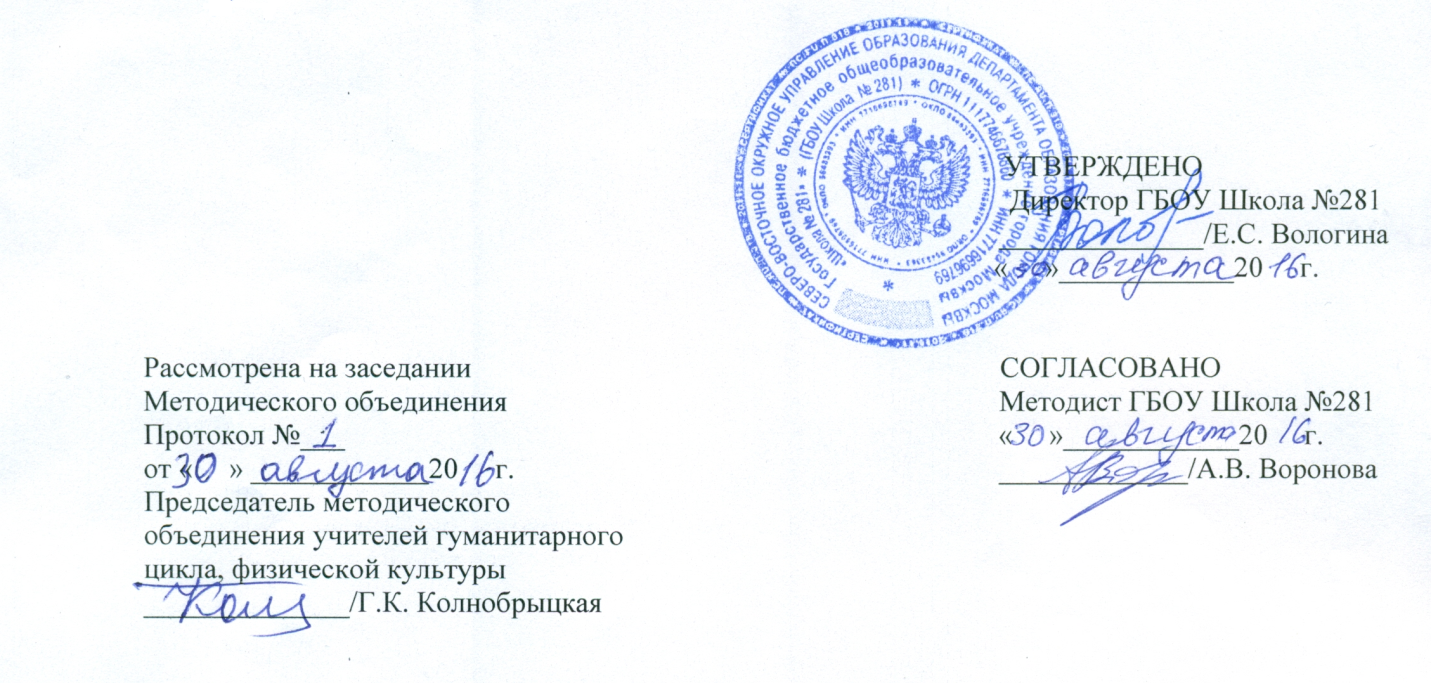 Адаптированная рабочая программа по русскому языку5«Л» классна 2016 – 2017 учебный годУчительрусского языка и литературыСинельникова В.А.Москва 2016 г.Пояснительная запискаРабочая программа по чтению для обучающихся 5 класса с умеренной и тяжелой умственной отсталостью адаптирована для этой категории обучающихся с учетом особенностей их психофизического развития, индивидуальных возможностей и обеспечивает коррекцию нарушений развития и социальную адаптацию.Рабочая программа составлена на основе рекомендаций сборника "Программы специальных (коррекционных) образовательных учреждений VIII вида. 5-9 классы" под редакцией И. М. Бгажноковой, издательства «Просвещение», 2013год (2 вариант).Целью рабочей программы для обучающихся с умеренной и тяжелой умственной отсталостью (интеллектуальными нарушениями), с тяжелыми и множественными нарушениями развития является развитии личности, формирование общей культуры, соответствующей общепринятым нравственным и социокультурным ценностям, формирование необходимых для самореализации и жизни в обществе практических представлений, умений и навыков, позволяющих достичь обучающемуся максимально возможной самостоятельности и независимости в повседневной жизни.Целями обучения  русскому языку в 5 классе со сложным дефектом являются:   количественное и качественное обогащение пассивного и активного словарного запаса  Формирование грамматического строя речи  Развитие связной речи  Развитие диалогической речи посредством организации учебных диалогов учащихсяУчебники по обучению чтению для детей с легкой степенью умственной отсталости могут быть использованы частично для обучения чтению детей с умеренной и тяжелой умственной отсталостью. Поэтому использование учебников для детей с легкой степенью умственной отсталости носит лишь вспомогательную функцию.Учебный план отводит на изучение предмета в 5 классе136 ч в год, 4 ч в неделю:Программа предусматривает проведение традиционных уроков. Используются фронтальные и индивидуальные виды работ. Формы контроля освоения обучающимися содержания программы: диагностическая, текущая, промежуточная, итоговая.Результативность обучения каждого обучающегося с умеренной и тяжелой умственной отсталостью оценивается с учетом особенностей его психофизического развития и особых образовательных потребностей. В связи с этим требования к результатам освоения образовательной программы представляют собой описание возможных результатов образования данной категории обучающихся.Представленное в программе по русскому языку содержание обучения в целом доступно детям с умеренной умственной и тяжелой отсталостью.Однако, для этой категории учащихся нельзя устанавливать традиционные требования к усвоению знаний, умений и навыков (ЗУН). В программе не могут быть сформулированы основные требования к знаниям и умениям учащихся в обязательной форме типа: «Учащиеся должны знать», «Учащиеся должны уметь». Более приемлема формулировка «Учащиеся могут овладеть следующими знаниями и умениями».Учащиеся могут овладеть следующими знаниями и умениями:Списывать текст целыми словами, пользоваться орфографическим словарём с помощью учителя, писать под диктовку отдельные слова, различать части речи, составлять пересказ текста по вопросам, правильно записывать свой домашний адрес.Календарно – тематическое планирование по русскому языку 5 «Л» классI триместрII триместрЛитература«Программы специальных (коррекционных) общеобразовательных учреждений VIII вида 5 – 9 классы». Москва«Просвещение» 2010г., под редакцией И.М.БгажноковойАксенова А.К. «Методика обучения русскому языку в коррекционной школе». Москва. Владос. 2001г.Воронкова В.В. «Русский язык. 5 класс». Москва. Просвещение. 2006г.Галунчикова Н.Г. Якубовская Э.В. «Рабочая тетрадь по русскому языку. 1 – 4 тетради». Москва. Просвещение. 2004г.Ефименкова Л.Н. «Коррекция устной и письменной речи учащихся начальных классов». Москва. Владос. 2001г.№ Тема Кол-во часов Дата 1 Повторение. Предложение. 1 01.09 2 Предложение. Главные члены предложения. 1 05.09 3 Второстепенные члены предложения. 1 07.09 45 Порядок слов в предложении. 2 08.0912.096 Диагностическая контрольная работа по теме «Предложение». 1 14.097 Работа над ошибками, допущенными в контрольной работе. 1 15.09 8 Распространение предложений.1 19.09 9 Предложения разные по интонации.1 21.09 10 Звуки гласные и согласные.1 22.09 11 Согласные мягкие и твердые. 1 26.0 9 12 Слогообразующая роль гласных. 1 28.09 13 Согласные звонкие и глухие. 1 29.09 14 Ударные и безударные гласные. 1 10.10 Обозначение мягкости согласных на письме буквой –ь-. 1 12.10 15 Обозначение мягкости согласных на письме буквами е, -ё. 1 13.10 16 Обозначение мягкости согласных на письме буквами я, и. 1 17.10 17 Контрольная работа по теме «Согласные, гласные звуки». 1 19.10 18 Работа над ошибками, допущенными в контрольной работе.1 20.10 19 Разделительный мягкий знак. 	1 24.10 20 Мягкий знак как показатель раздельного произношения согласного и гласного. 1 26.10 21 Парные согласные звонкие глухие. 1 27.10 22 Дифференциация парных согласных. 1 31.10 23 Итоговая контрольная работа за 1 четверть по теме «Согласные зонкие-глухие, мягкие-твердые». 1 2.11 24 Работа над ошибками, допущенными в контрольной работе. 1 3.1125 Установление несоответствия звука и буквы на конце слова. 1 7.11 26 Состав слова. Корень.1 9.11. 27 Однокоренные (родственные) слова.1 10.11 № Тема Кол-во часов Дата 1 Повторение «Разделительный мягкий знак» 1 21.11 2.Состав слова. Окончание. 1 23.11 4. Состав слова: корень, окончание. 1 24.11 5. Контрольный диктант по теме « Состав слова: корень, окончание». 1 28.11 6.Работа над ошибками, допущенными в контрольном диктанте. 1 30.11 7. Приставка как часть слова. 1 01.12 8. Изменение значения слова в зависимости от приставки. 1 5.12 9. Суффикс как часть слова. 1 7.12 10. Изменение значение слова в зависимости от суффикса. 1 8.12 11. Суффиксы с уменьшительно-ласкательным значением. 1 12.12 12 Правописание безударных гласных в корне слова. 1 14.12 13. Правописание проверяемых безударных гласных. 1 15.12 14. Итоговая контрольная работа за 2 четверть по теме «Состав слова». 1 19.12 15. Работа над ошибками, допущенными в контрольном диктанте. 1 21.12 16. Предложение. Порядок слов в предложении. 1 22.12 17. Части речи. Существительное.1 26.12 18. Существительное. Значение и вопросы.1 28.12 19.Части речи. Прилагательное. 1 29.12 20. Прилагательное. Значение и вопросы. 1 12.01 21.Части речи. Глагол. 1 16.01 22. Глагол. Значение и вопросы. 1 18.01 23. Контрольный диктант по теме «Части речи». 1 19.01 24. Работа над ошибками, допущенными в диктанте. 1 23.01 25.Существительное. Различные смысловые категории: люди, профессии, животные, растения, события. 1 25.01 26. Существительные собственные и нарицательные. 1 26.01 27. Большая буква в именах собственных. Адресные данные. 1 30.01 28. Существительные одушевленные, неодушевленные. 1 1.02 29.Изменение существительных по числам. 1 2.02 30. Смысловая связь между двумя существительными, составление предложений. 1 6.02 31. Род существительных. 1 8.02 32. Контрольный диктант на тему «Согласование прилагательных с существительными».1 9.02 33. Работа над ошибками, допущенными в диктанте.1 13.02 34. Прилагательное. Признаки, обозначаемые прилагательными (вкус, материал). 1 15.02 35Повторение темы «Части речи».116.02III триместр 1.Повторение изученных тем.1 27.02 2. Подбор нескольких прилагательных к существительному по смыслу (с опорой на предмет или его изображение).1 1.03 3. Распространение существительных прилагательными. 1 2.03 4. Обобщающее занятие по теме «Прилагательное». 1 6.03 5. Адрес. Заполнение конверта. 1 9.03 6. Составление предложений с данными словосочетаниями. 1 13.03 7.8.Род прилагательных. Родовые окончания прилагательных.1 15.039. Повторение. Существительное, прилагательное. 1 16.03 10. Распространение предложений существительными. 1 5.04 11. Распространение предложений прилагательными. 1 20.03 12.Контрольный диктант по теме «Согласование прилагательных с существительными». 1 22.03 13. Анализ ошибок, допущенных в диктанте. 1 23.03 14. Глагол. Значение глаголов в речи. 1 27.03 15. Семантические группы глаголов ( глаголы движения). 1 29.03 16.Семантические группы глаголов ( глаголы труда). 1 30.03 17. Семантические группы глаголов ( глаголы речи). 1 3.04 18.Глагол. Настоящее время глагола. 1 5.04 19. Глагол. Прошедшее время глагола. 1 6.04 20. Глагол. Будущее время глагола. 1 17.04 21. Изменение глагола по временам. Употребление в речи глаголов различных временных категорий.1 19.04 22. Итоговый диктант за четверть по теме «Глагол». 1 20.04 23. Работа над ошибками, допущенными в диктанте. 1 24.04 24. Части речи. Составление предложений по данным словам. 1 26.04 25. Распространение предложений глаголами. 1 27.04 26. Главные и второстепенные члены предложения. 1 3.05 27. Записка. Текст записки, его структурные части. 1 4.05 2 8Деление текста на предложения.1 8.05 29 Оформление предложения на письме.1 10.05 30 Основные признаки предложения.1 11.05 31.Предложения различные по интонации.115.05.32.Знаки препинания в конце предложения.117.05.33.Связь слов в предложении.118.05.34.Повторение темы «Части речи».122.05.35.Итоговый диктант за год по теме «Части речи».124.05.36.Работа над ошибками, допущенными в диктанте.125.05.37.Закрепление изученных тем.129.05.38.Повторение изученных тем.131.05.